Об утверждении порядка согласования и утверждения уставов казачьих обществВ соответствии с пунктами 3.6-1 и 3.6-4 Указа Президента Российской Федерации от 15.06.1992 № 632 «О мерах по реализации Закона Российской Федерации «О реабилитации репрессированных народов» в отношении казачества» и приказом Федерального Агентства по делам национальностей        от 06.04.2020 № 45 «Об утверждении типового положения о согласовании и утверждении уставов казачьих обществ», руководствуясь Уставом муниципального образования поселок Боровский:Утвердить Порядок согласования и утверждения уставов казачьих обществ согласно приложению к настоящему распоряжению.Контроль за исполнением настоящего распоряжения возложить на заместителя главы сельского поселения по социальным вопросам.Глава муниципального образования                                                   С.В. СычеваПриложение к распоряжениюАдминистрации муниципального образования поселок Боровский22.12.2020 года №503Порядок согласования и утверждения уставов казачьих обществ1. Настоящий Порядок определяет:1) перечень документов, необходимых для согласования Главой муниципального образования поселок Боровский уставов хуторских, станичных казачьих обществ, создаваемых (действующих) на территориях двух и более сельских поселений, входящих в состав Тюменского муниципального района, сроки и порядок их представления и рассмотрения, порядок принятия решений о согласовании уставов казачьих обществ;2) перечень документов, необходимых для утверждения Главой муниципального образования поселок Боровский уставов хуторских, станичных казачьих обществ, создаваемых (действующих) на территории муниципального образования поселок Боровский, сроки и порядок их представления и рассмотрения, порядок принятия решений об утверждении уставов казачьих обществ.2. Рассмотрение представленных для согласования устава казачьего общества документов на соответствие пунктам 11 и 12 Типового положения о согласовании и утверждении уставов казачьих обществ, утвержденного приказом Федерального Агентства по делам национальностей от 06.04.2020 № 45 «Об утверждении типового положения о согласовании и утверждении уставов казачьих обществ» (далее – Типовое положение), и принятие решения о согласовании либо об отказе в согласовании устава казачьего общества осуществляется Главой муниципального образования поселок Боровский в течение 14 календарных дней со дня поступления указанных документов. О принятом решении заместитель главы сельского поселения по социальным вопросам информирует атамана казачьего общества либо уполномоченное лицо в письменной форме путем направления служебного письма о согласовании Главой муниципального образования поселок Боровский устава казачьего общества либо уведомления об отказе в согласовании с указанием оснований, определенных пунктами 19 и 20 Типового положения, послуживших для принятия указанного решения.Утверждение уставов хуторских, станичных казачьих обществ, создаваемых (действующих) на территории муниципального образования поселок Боровский осуществляется после согласования с атаманом районного (юртового) либо окружного (отдельского) казачьего общества (если районное (юртовое) либо окружное (отдельское) казачье общество осуществляет деятельность на территории субъекта Российской Федерации, на которой создаются (действуют) названные казачьи общества).Утверждение уставов казачьих обществ осуществляется  распоряжением Главы муниципального образования поселок Боровский. 3.2. Рассмотрение представленных для утверждения устава казачьего общества документов на соответствие пунктам 31 и 22 Типового положения документов и принятие решения об утверждении либо об отказе в утверждении устава казачьего общества осуществляется Главой муниципального образования поселок Боровский в течение 30 календарных дней со дня поступления документов.По истечении срока, указанного в абзаце первом настоящего пункта, принимается решение об утверждении либо об отказе в утверждении устава казачьего общества. О принятом решении заместитель главы сельского поселения по социальным вопросам уведомляет атамана казачьего общества либо уполномоченное лицо в письменной форме.Заместитель главы сельского поселения по социальным вопросам подготавливает проект распоряжения Главы муниципального образования поселок Боровский об утверждении устава казачьего общества и обеспечивает его принятие и направление казачьему обществу уведомления об утверждении устава казачьего общества с приложением копии распоряжения Главы муниципального образования поселок Боровский об утверждении устава казачьего общества.При наличии оснований для отказа в утверждении устава казачьего общества, предусмотренных пунктами 39 и 40 Типового положения, заместитель главы сельского поселения по социальным вопросам подготавливает уведомление с указанием оснований, послуживших причиной для принятия решения об отказе в утверждении устава казачьего общества, которое направляется атаману казачьего общества либо уполномоченному лицу.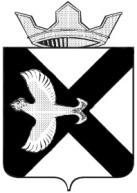 АДМИНИСТРАЦИЯ МУНИЦИПАЛЬНОГО ОБРАЗОВАНИЯ ПОСЕЛОК БОРОВСКИЙРАСПОРЯЖЕНИЕ22.12.2020г.							                                №503рп. БоровскийТюменского муниципального района